Пресс–релиз Всероссийской просветительской акции«Большой этнографический диктант–2023»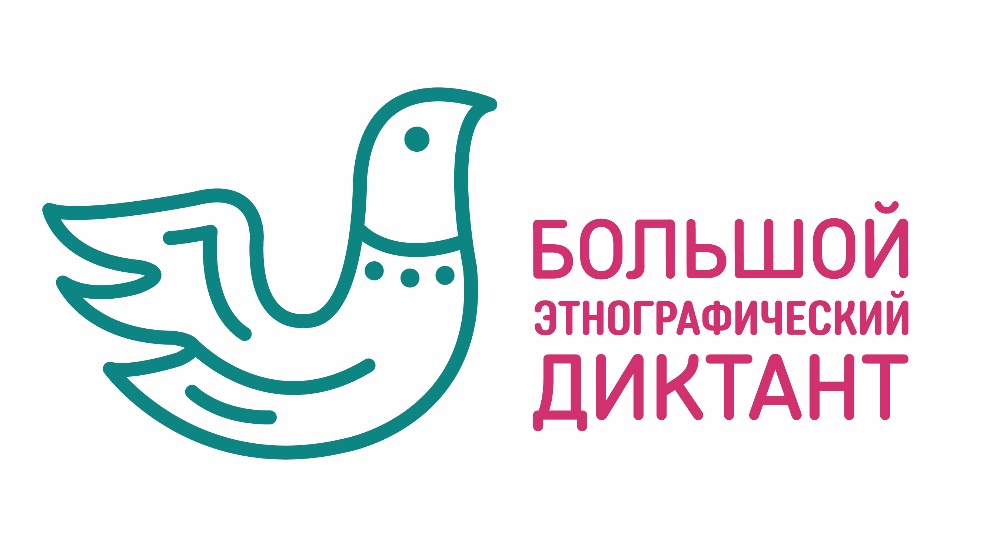 В 2023 году в восьмой раз пройдет Всероссийская просветительская акция «Большой этнографический диктант» (далее-Диктант, Акция). Ежегодно жители Тульской области активно присоединяются к Акции. Организатором Большого этнографического диктанта является Федеральное агентство по делам национальностей. Партнёр Акции в Тульской области – Правительство Тульской области. Цель VIII Всероссийской просветительской акции — привлечь внимание людей к истории, культуре и традициям народов, населяющих страну. Это знание способствует укреплению согласия, межэтнического мира и национального единства народов Российской Федерации, а также поднимает уровень этнографической грамотности населения.Участниками Акции ежегодно становятся миллионы жителей России и зарубежных стран независимо от возраста, образования, вероисповедания и гражданства. Диктант впервые прошел 4 октября 2016 года, участие в нём приняли 90 000 жителей России. В 2022 году к Акции присоединились 4 076 070 человек из 89 регионов Российской Федерации и 184 зарубежных стран проверили свой уровень этнографической грамотности. Диктант писали на всех континентах, а самой экзотической площадкой стала Международная космическая станция, на тестовые вопросы на орбите отвечал космонавт Сергей Прокопьев.В 2023 году Диктант проводится с 3 по 8 ноября в офлайн и онлайн форматах.Рабочие языки Диктанта – русский, английский, испанский.Задания для участников до 16 лет состоят из 20 общефедеральных вопросов. Для участников старше 16 лет из 30 вопросов:20 — общих для всех;10 — уникальных для каждого субъекта России. Максимальная сумма баллов за выполнение всех заданий — 100. Время прохождения — 45 минут.Ответить на вопросы в онлайн формате можно также на официальном сайте www.miretno.ru с 3 по 8 ноября.Правильные ответы на задания будут опубликованы на сайте Диктанта и официальном сайте Федерального агентства по делам национальностей до 13 ноября 2023 года.Более подробную информацию о Всероссийской просветительской акции «Большой этнографический диктант» можно узнать на сайте www.miretno.ru, в официальной группе ВКонтакте – https://vk.com/miretno, а также у регионального координатора.«Народов много – страна одна!»#БЭД#БЭД2023#ЭтноДиктант71#ФАДНРоссии